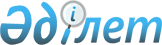 Қазақстан Республикасы Үкіметінің 2007 жылғы 20 шілдедегі N 616 қаулысына өзгерістер енгізу туралыҚазақстан Республикасы Үкіметінің 2007 жылғы 28 желтоқсандағы N 1330 Қаулысы

      Қазақстан Республикасының Үкіметі  ҚАУЛЫ ЕТЕДІ : 

      1.   "2007 жылға арналған концессиялық жобаларды бағалауды және сараптауды қаржыландыруға қаражат бөлуді бекіту туралы" Қазақстан Республикасы Үкіметінің 2007 жылғы 20 шілдедегі N 616  қаулысына  мынадай өзгерістер енгізілсін: 

      "Маңғыстау облысының әкімдігі" деген бөлім алынып тасталсын; 

      "Жиыны" деген жолдағы "472597,0" деген сандар "372517,0" деген сандармен ауыстырылсын. 

      2. Осы қаулы қол қойылған күнінен бастап қолданысқа енгізіледі.        Қазақстан Республикасының 

      Премьер-Министрі 
					© 2012. Қазақстан Республикасы Әділет министрлігінің «Қазақстан Республикасының Заңнама және құқықтық ақпарат институты» ШЖҚ РМК
				